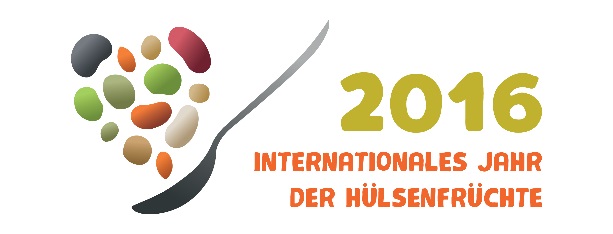 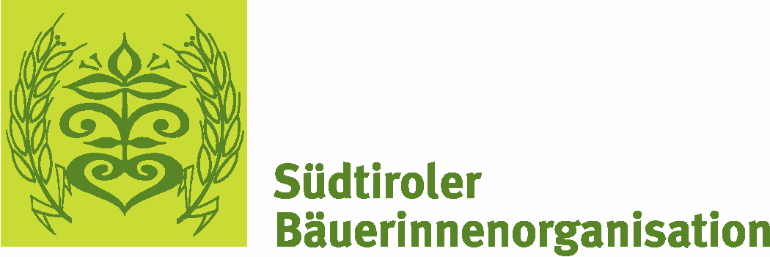 Invito stampa								02.05.2016Invito alla conferenza stampaAttraverso gli orti profumati e tra le mura piene di tradizioniin occasione della consegna dei certificati ai laureati del corso „Contadine Sudtirolesi. Dalle Nostre Mani“,con specializzazione in visite guidate negli orti e al masoVenerdì, 13 Maggio 2016 ore 10.30 – 12.00 presso il maso Oberhaslerhof a Scena Chi può riconoscere il profumo di trigonella o dell’assenzio? Chi sa quali piante possono essere coltivate vicino al cetriolo? Chi sa come ottenere e conservare i semi? Chi si intende dell’uso del forno a legna o della conservazione dei prodotti alimentari in cantina?Le contadine lo vivono tutti i giorni e trasmettono volentieri queste conoscenze a tutte le persone interessate.Nei loro orti c'è tanto da scoprire. Contadine mantengono la diversità del giardino usando i segreti dei vecchi tempi sull'uso delle erbe, sulla moltiplicazione e conservazione dei semi antichi o sulla coltivazione di frutta e verdura stagionale.Durante le visite le contadine condividono la storia del maso, raccontando dei loro antenati, dello stile architettonico, dei costumi e dei rituali o del lavoro al maso. Attraverso la condivisione di queste conoscenze le contadine preservano e valorizzano la nostra cultura e invitano a conoscere la quotidianità al maso in cui niente va dato per scontato.Tutte le contadine operano sotto il marchio "Contadine Sudtirolesi. Dalle nostre mani", il cui è stato stabilito nel 2013 dall’Associazione delle Donne Coltivatrici Sudtirolesi con l’obiettivo di garantire una maggiore visibilità.L’inverno scorso 14 contadine hanno partecipato al corso "Contadine Sudtirolesi. Dalle nostre mani", con specializzazione in visite guidate negli orti e al maso. Il corso è stato concepito ed organizzato in collaborazione con la Cooperativa per la Formazione dell’Unione Agricoltori e Coltivatori Diretti Sudtirolesi (SBB) e l’Istituto tecnico a Haslach. I certificati saranno consegnati ai laureati del corso in occasione di una conferenza stampa. In allegato il programma dettagliato dell’evento. Siamo lieti di offrirVi un’opportunità di condurre interviste con i nostri partecipanti che si svolgeranno sia prima che dopo la conferenza stampa.Programma della Conferenza Stampa„Attraverso gli orti profumati e tra le mura piene di tradizioni“Venerdì, 13 Maggio al maso Oberhalserhof a Scena (Famiglia Weger, Strada Vecchia 8, 39017 Scena)10:30Il mio maso con coltivazione biologicaChristine Viertler, guida al masoBenvenuto ufficialeHiltraud Erschbamer,  presidente dell’Associazione delle Donne Coltivatrici Sudtirolesi (SBO)Gudrun Ladurner, presidente dell’Istituto tecnico a HaslachPriska Weger, contadina e guida negli orti al maso OberhaslerhofUn oggetto racconta la storia – Storia del maso da una prospettiva diversaGerti Auer, guida negli ortiInformazioni sul corso di studioSophie Prader, direttrice del corso di studioGudrun Ladurner, presidente dell’Istituto tecnico a HaslachGirardina silvestre – non appariscente ma efficaceIda von Elzenbaum, guida al masoConsegna dei certificati ai laureati del corso con:Hiltraud Erschbamer, presidente della SBOGudrun Ladurner, presidente dell’Istituto tecnico a Haslach Matthias Bertagnolli, presidente della Cooperativa per la Formazione della SBBSaluti dei nostri ospiti d’onore L’amore e le roseJutta Tappeiner, guida negli orti11:45 Rinfresco, preparato dalla contadina Priska Weger del maso OberhaslerhofModerazione: Verena Niederkofler, segretaria dell’Associazione delle Donne Coltivatrici